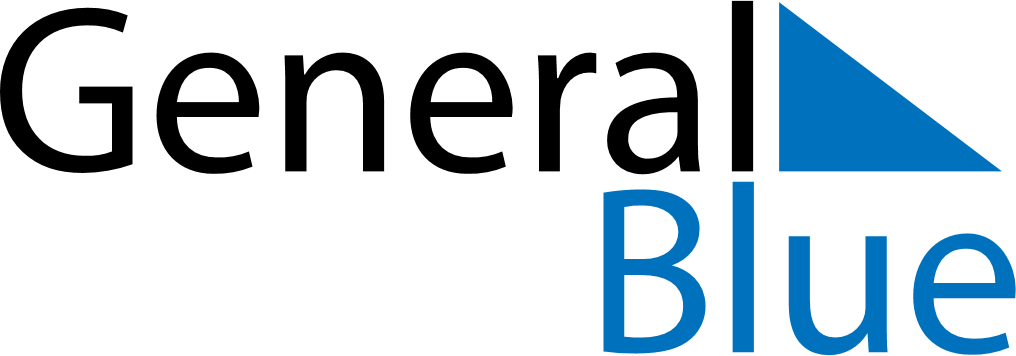 June 2024June 2024June 2024June 2024June 2024June 2024June 2024Rosario Oeste, Mato Grosso, BrazilRosario Oeste, Mato Grosso, BrazilRosario Oeste, Mato Grosso, BrazilRosario Oeste, Mato Grosso, BrazilRosario Oeste, Mato Grosso, BrazilRosario Oeste, Mato Grosso, BrazilRosario Oeste, Mato Grosso, BrazilSundayMondayMondayTuesdayWednesdayThursdayFridaySaturday1Sunrise: 6:04 AMSunset: 5:22 PMDaylight: 11 hours and 18 minutes.23345678Sunrise: 6:04 AMSunset: 5:22 PMDaylight: 11 hours and 17 minutes.Sunrise: 6:05 AMSunset: 5:22 PMDaylight: 11 hours and 17 minutes.Sunrise: 6:05 AMSunset: 5:22 PMDaylight: 11 hours and 17 minutes.Sunrise: 6:05 AMSunset: 5:22 PMDaylight: 11 hours and 17 minutes.Sunrise: 6:05 AMSunset: 5:22 PMDaylight: 11 hours and 16 minutes.Sunrise: 6:06 AMSunset: 5:22 PMDaylight: 11 hours and 16 minutes.Sunrise: 6:06 AMSunset: 5:22 PMDaylight: 11 hours and 16 minutes.Sunrise: 6:06 AMSunset: 5:22 PMDaylight: 11 hours and 16 minutes.910101112131415Sunrise: 6:06 AMSunset: 5:22 PMDaylight: 11 hours and 15 minutes.Sunrise: 6:07 AMSunset: 5:23 PMDaylight: 11 hours and 15 minutes.Sunrise: 6:07 AMSunset: 5:23 PMDaylight: 11 hours and 15 minutes.Sunrise: 6:07 AMSunset: 5:23 PMDaylight: 11 hours and 15 minutes.Sunrise: 6:07 AMSunset: 5:23 PMDaylight: 11 hours and 15 minutes.Sunrise: 6:08 AMSunset: 5:23 PMDaylight: 11 hours and 15 minutes.Sunrise: 6:08 AMSunset: 5:23 PMDaylight: 11 hours and 15 minutes.Sunrise: 6:08 AMSunset: 5:23 PMDaylight: 11 hours and 15 minutes.1617171819202122Sunrise: 6:08 AMSunset: 5:23 PMDaylight: 11 hours and 15 minutes.Sunrise: 6:09 AMSunset: 5:24 PMDaylight: 11 hours and 14 minutes.Sunrise: 6:09 AMSunset: 5:24 PMDaylight: 11 hours and 14 minutes.Sunrise: 6:09 AMSunset: 5:24 PMDaylight: 11 hours and 14 minutes.Sunrise: 6:09 AMSunset: 5:24 PMDaylight: 11 hours and 14 minutes.Sunrise: 6:09 AMSunset: 5:24 PMDaylight: 11 hours and 14 minutes.Sunrise: 6:10 AMSunset: 5:24 PMDaylight: 11 hours and 14 minutes.Sunrise: 6:10 AMSunset: 5:25 PMDaylight: 11 hours and 14 minutes.2324242526272829Sunrise: 6:10 AMSunset: 5:25 PMDaylight: 11 hours and 14 minutes.Sunrise: 6:10 AMSunset: 5:25 PMDaylight: 11 hours and 14 minutes.Sunrise: 6:10 AMSunset: 5:25 PMDaylight: 11 hours and 14 minutes.Sunrise: 6:10 AMSunset: 5:25 PMDaylight: 11 hours and 14 minutes.Sunrise: 6:11 AMSunset: 5:26 PMDaylight: 11 hours and 15 minutes.Sunrise: 6:11 AMSunset: 5:26 PMDaylight: 11 hours and 15 minutes.Sunrise: 6:11 AMSunset: 5:26 PMDaylight: 11 hours and 15 minutes.Sunrise: 6:11 AMSunset: 5:26 PMDaylight: 11 hours and 15 minutes.30Sunrise: 6:11 AMSunset: 5:27 PMDaylight: 11 hours and 15 minutes.